Ingredients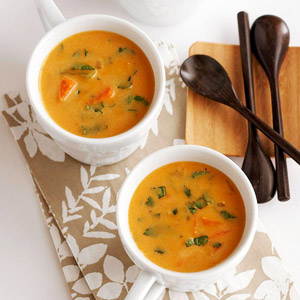 Total								8 carrots chopped2 Green sweet peppers3 onions4 tablespoons vegetable oil2 cans pumpkin60 ounces coconut milk60 ounces vegetable broth8 tablespoons brown sugar2 teaspoons gingerSalt and pepper to taste
ProcedureChop the carrots, onions and pepperIn a large pan, cook over medium heat until tenderIn a bowl combine pumpkin, coconut milk, vegetable broth, brown sugar and spicesStir in the cooked vegetablesBring to a boilReduce heat and simmer for about 10 minutes.